由于编辑在工作中的不严谨，导致2019版国版中学数学教材出现一些错误。山香教师招聘考试命题研究中心在此针对自身的失误，郑重地向考生致以最诚挚的歉意。同时本中心希望以后广大读者和考生朋友积极监督、批评指正，并提出宝贵意见，以促进我们教材的完善。现汇总勘误表如下：  2019版国版中学数学教材内容页码答案页码错误更正后23第4题：若mn≠0若mn≠130第12行：它的否定。它的否定。38最后一行：反比例函数y=nx反比例函数94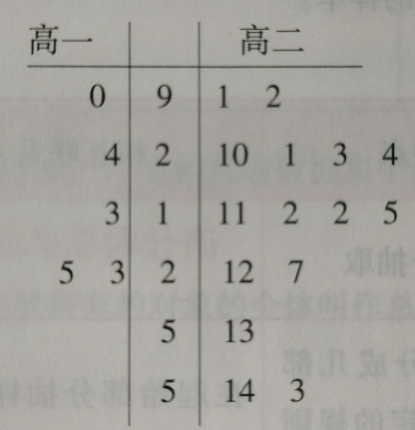 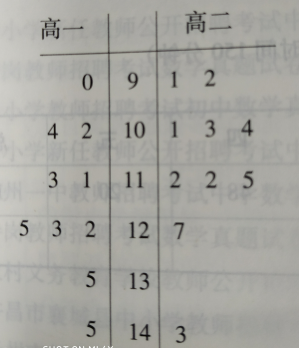 103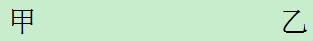 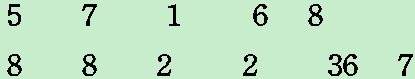 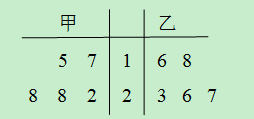 132第9行：C，D∈α，C，D，E∈α，151第5题解析中的图删掉。（图片不属于此题）详细解答：平行四边形ABCD中AD∥BC，AD=BC，∵E,F分别是边AD,BC的中点，∴DE=BF，且DE∥BF，∴BEDF为平行四边形，BE=DF，故①正确；由①知，BE∥DF，能够推出△AGE∽△AHD，△CHF∽△CGB，则AG︰AH=AE︰AD=CF︰CB=CH︰CG=1︰2AG=GH=HC，故②正确；∵AD∥BC，∴能够推出△AGE∽△CGB，又AE=AD=BC，AE︰BC=EG︰BG=1︰2，∴EG=BG，故③正确；∵BG=2EG，∴S△ABG=2S△AGE，∴S△ABE=3S△AGE，故④正确。故①②③④都正确。245第9题解析最后一行：“=0，解得a=0或a=2”“≠0，解得a≠0且a≠2”71第12题题干：f(x)=ax,x≥0，f(x)=,x≥0，88倒数第15行：（5）相邻问题插空处理相邻问题捆绑处理192命题趋势常以选择题、填空题的形式进行考查。预计在2019年的招教考试中，仍会以选择题或填空题的形式呈现，考生需注意对数列极限和函数极限基本概念的理解与运用，掌握连续函数的性质，会运用洛必达法则和重要极限求极限，理解无穷小量的含义，掌握无穷小量阶的比较193最后一行： x换成n297表格第三列倒数第3格：62039表格第一个图片中：50资料卡片第4行公式中的“·”删除81第5行：分q>0和q<0分q=1和q≠1193第12,14,16行：124右栏倒数第7行：故输入x的值为100故输入x的值为±100